 Жеткізушіні таңдау жөніндегі үлгілік конкурстық құжаттама      Тамақтану тауарларын сатып алу бойынша конкурс      Конкурсты ұйымдастырушы Нұр-Сұлтан қаласы әкімдігінің "№ 64 "Асыл бөбек" арнайы балабақшасы" мемлекеттік коммуналдық қазыналық кәсіпорны, Нұр-Сұлтан қаласы",Акмешит көшесі , 5/1үй, БСН 120140014215, БСК HSBKKZKX, ЖСК KZ136018821000509061
АО "Народный Банк Казахстана", Тел.: 501355; электрондық мекенжайы ds64@inbox.ru
Жалпы ережелер      1. Конкурс өнім берушіні таңдау мақсатында өткізіледі тамақтану тауарларын сатып алу бойынша конкурс (әрі қарай тауар).      2. Көрсетілетін қызметті немесе тауарды сатып алу жөніндегі осы конкурс (лот) үшін бөлінген сома 15 839 530 тенгені құрайды, ҚҚС санамағанда.      3. Осы конкурстық құжаттама мыналарды:      1) осы Үлгілік конкурстық құжаттамаға 1-қосымшаға сәйкес нысан бойынша сатып алынатын тауарлардың тізбесін;      2) осы Үлгілік конкурстық құжаттамаға 2-қосымшаға сәйкес Орта білім беру ұйымдарында білім алушыларды тамақтандыруды ұйымдастыру бойынша қызметті (оқушыларды тиімді тамақтандыруды қамтамасыз ету үшін талап етілетін перспективалы мәзір қоса беріле отырып) немесе тауарларды, сондай-ақ мектепке дейінгі, жетім балалар мен ата-аналарының қамқорлығынсыз қалған балаларға арналған білім беру ұйымдарында тәрбиеленетін және білім алатын балаларды тамақтандыруды қамтамасыз етумен байланысты тауарларды берушіні таңдау жөніндегі конкурстық құжаттаманың техникалық тапсырмалары;      3) осы Үлгілік конкурстық құжаттамаға 3, 4-қосымшаларға сәйкес нысандар бойынша заңды және жеке тұлғалар үшін конкурсқа қатысуға арналған өтінімді;      4) осы Үлгілік конкурстық құжаттамаға 5-қосымшаға сәйкес нысан бойынша әлеуетті өнім берушінің біліктілігі туралы мәліметтерді;      5) осы Үлгілік конкурстық құжаттамаға 6-қосымшаға сәйкес таңдау өлшемшарттарын;      6) осы Үлгілік конкурстық құжаттамаға 7-қосымшаға сәйкес үлгілік шартты қамтиды.      4. Конкурсқа қатысуға ниет білдірген әлеуетті өнім берушіні конкурсқа қатысуға өтінімімен қоса көрсетілетін қызметтерді немесе тауарларды сатып алу үшін бөлінген соманың бір пайызынан кем емес мөлшерде конкурсқа қатысуға арналған өтінімнің қамтамасыз етуін төменде аталған нысандардың біреуімен енгізеді:      1) мынадай банк шотында БСН 120140014215, БСК TSESKZKA, ЖСК KZ136018821000509061 АО "Народный Банк Казахстана";      2) банктік кепілдік.      Құжаттар пакетін әлеуетті өнім беруші немесе оның сенімхат бойынша өкілі 3 ақпанда 2020 жылдың 16:00 дейін мерзімге дейін конкурсты ұйымдастырушының Нұр-Сұлтан қаласы әкімдігінің "№ 64 "Асыл бөбек" арнайы балабақшасы" мемлекеттік коммуналдық қазыналық кәсіпорны, Нұр-Сұлтан қаласы",Акмешит көшесі, 5/1үй (конкурсты ұйымдастырушының атауы және мекенжайын көрсету) мекен жайында орналасқан пошталық мекенжайына жібереді немесе комиссияның хатшысына (есепші кабинеті) қолма-қол береді.      Құжат тарды әлеуетті өнім беруші конкурсты ұйымдастырушыға тігілген, нөмірленген түзетусіз түрінде ұсынады. Өтінімнің соңғы парағына бірінші басшының қолы қойылады және мөрімен бекітіледі.      Конкурсты ұйымдастырушы белгіленген мерзім өткеннен кейін ұсынылған құжаттар тіркелуге жатпайды және әлеуетті өнім берушілерге қайтарылады.Конкурстық
құжаттамаға
1-қосымша Сатып алынатын тауарлардың тізбесіТамақтану тауарларын сатып алу бойынша конкурс  * Тауарлардың толық сипаты мен сипаттамасы техникалық тапсырмада көрсетіледі. Жеткізушіні таңдау жөніндегі конкурстық құжаттамаға техникалық тапсырма      Тауарларды жеткізу. Техникалық тапсырмада жеткізілетін тауарларға сәйкес болуы тиіс сатып алынатын тауарлардың толық сипаты және талап етілетін функционалдық, техникалық, сапалық сипаттамалары беріледі, кепілдік мерзімі, шығару орны көрсетіледі.      Тауарларға берілетін техникалық тапсырмада функционалдық, техникалық, сапалық сипаттамаларын сипаттау функционалдық шектерді, техникалық сипаттама параметрлерін, үздік сипаттаманы айқындау мақсатында тауардың мақсатын қамтитын тиісті бөлімдерге бөлінуге тиіс.      Сатып алынатын өнімдер тамақ өнімдерінің қауіпсіздігі туралы Қазақстан Республикасы заңнамасының талаптарына сәйкес болуы тиіс.      Отандық тауар өндірушілерді қолдау үшін өнім беруші тамақтандыруды ұйымдастыру шеңберінде тамақ өнімдерінің кемінде 80% (сексен пайызын) тауар өндірушілерден сатып алады.      Тауарлардың әлеуетті өнім берушісінің өтінімдері, егер:      1) "Мемлекеттiк сатып алу туралы" 2015 жылғы 4 желтоқсандағы Қазақстан Республикасының Заңына сәйкес қалыптасатын мемлекеттiк сатып алуға жосықсыз қатысушылардың тiзiлiмiнде тұрса;      2) егер әлеуетті өнім берушінің жақын туыстары, жұбайы (зайыбы) немесе жекжаттары және (немесе) аталған әлеуетті өнім берушінің өкілі өнім берушіні таңдау туралы шешім қабылдау құқығына ие болса не өткізілетін конкурстарда конкурсты ұйымдастырушының өкілі болып табылса;      3) Қазақстан Республикасының резиденті болып табылмаса;      4) бір теңге мөлшерінде және одан астам салық берешегінің және міндетті зейнетақы жарналары, міндетті кәсіптік зейнетақы жарналары мен әлеуметтік аударымдары бойынша берешегі (төлем мерзімі Қазақстан Республикасының заңнамасына сәйкес ұзартылған жағдайларды қоспағанда) болса қабылданбайды. Конкурсқа қатысуға өтінім (заңды тұлғалар үшін)      Кімге ___________________________________________________________________________      (конкурсты ұйымдастырушының атауы)      Кімнен _________________________________________________________________________      (әлеуетті өнім берушінің тегі, аты, әкесінің аты (бар болса)      1. Конкурсқа қатысуға үміткер әлеуетті өнім беруші туралы мәліметтер:      2.________________________________________________________________________                                          (заңды тұлғаның толық атауы)      осы өтініммен _____________________________________________________________                                          (конкурстың толық атауы)       конкурсқа әлеуетті өнім беруші ретінде қатысуға ниет білдіреді және конкурстық құжаттамада        көзделген талаптар мен шарттарға сәйкес       ________________________________________________________________________________      (қажетін көрсету керек)      қызмет көрсетуді жүзеге асыруға келісім береді.      3.________________________________________________________________________       (заңды тұлғаның толық атауы)       осы өтініммен заңнамада көзделген бұзушылықтардың жоқтығын растайды.      4.________________________________________________________________________                                    (заңды тұлғаның толық атауы)       конкурстық құжаттамамен танысқанын және конкурсты ұйымдастырушыға және конкурстық        комиссияға өзінің құқықтық қабілеті, біліктілігі, сапалық және        ______________________________ көрсетілетін қызметтердің (қажетін көрсету керек)        өзге де сипаттамалары туралы дұрыс емес мәліметтерді бергені үшін жауапкершілігі,        сондай-ақ Қазақстан Республикасының қолданыстағы заңнамасында көзделген өзге де        шектеулерді сақтауы туралы хабардар етілгендігін растайды.       ________________________________________________________________________________       (заңды тұлғаның толық атауы)       осы конкурсқа қатысуға өтінімде және оған қоса берілетін құжаттарда мұндай дұрыс емес мәліметтерді бергені үшін өзіне толық жауапкершілікті қабылдайды.      5. Осы конкурстық өтінім 45 күн ішінде қолданылады.      6. ________________________________________________________________________       (заңды тұлғаның толық атауы)        жеңімпаз деп танылған жағдайда, біз шарттың орындалуын қамтамасыз етуді шарттың       жалпы сомасының кемінде үш пайызын құрайтын сомада енгізуге міндеттенеміз.      7. Конкурсқа қатысуға өтінім біздің арамыздағы міндетті шарттың рөлін атқарады.      Күні Басшының қолы _______________________________________________________      (тегін, атын, әкесінің лауазымын көрсету)      М.О. Конкурсқа қатысуға өтінім (жеке тұлға үшін)      Кімге ___________________________________________________________________________      (конкурсты ұйымдастырушының атауы)      Кімнен__________________________________________________________________________      (әлеуетті өнім берушінің толық атауы)      1. Конкурсқа қатысуға үміткер әлеуетті өнім беруші туралы мәліметтер:      2. ________________________________________________________________________       (жеке тұлғаның тегі, аты, әкесінің аты (бар болса) көрсетіледі)        осы өтініммен конкурсқа (конкурстың толық атауын көрсету) әлеуетті өнім беруші        ретінде қатысуға ниет білдіреді және конкурстық құжаттамада көзделген талаптар мен        шарттарға сәйкес қызметтер көрсетуді (қажеттісін көрсету керек) жүзеге асыруға келісім       білдіреді.      3. ________________________________________________________________________       (әлеуетті өнім берушінің атауы)       осы өтініммен заңнамада көзделген бұзушылықтардың жоқтығын растайды.      4. ________________________________________________________________________      (әлеуетті өнім берушінің атауы)       конкурстық құжаттамамен танысқанын және конкурсты ұйымдастырушыға өзінің        құқығы, біліктілігі, сапалық және өзге де сипаттамалары туралы (қажеттісін көрсету) дұрыс        емес мәліметтер бергені үшін жауапкершілігі, сондай-ақ Қазақстан Республикасының        қолданыстағы заңнамасында көзделген өзге де шектеулерді сақтауы туралы хабардар        етілгендігін растайды.       ________________________________________________________________________________       (әлеуетті өнім берушінің атауы) осы конкурсқа қатысуға өтінімде және оған қоса берілетін        құжаттарды мұндай дұрыс емес мәліметтер бергені үшін өзіне толық жауапкершілікті       қабылдайды.      5. Осы конкурстық өтінім 45 күн ішінде қолданылады.      6.________________________________________________________________________      (әлеуетті өнім берушінің атауы)       конкурстың жеңімпазы деп танылған жағдайда, біз шарттың атқарылуын қамтамасыз        етуді шарттың жалпы сомасының үш пайызын құрайтын сомада енгізуді міндеттенеміз (егер        де конкурстық құжаттамада шарттың орындалуын қамтамасыз етуді енгізу көзделген болса       көрсетіледі).      7. Конкурсқа қатысуға өтінім біздің арамыздағы міндетті шарттың рөлін атқарады.       Күні Басшының қолы _______________________________________________________       (тегі, аты, әкесінің аты (бар болса), лауазымын көрсету)      М.О.Әлеуетті өнім беруші туралы мәліметтер  (әлеуетті өнім беруші тауарларды сатып алу кезінде толтырады)      1. Әлеуетті өнім берушінің атауы _____________________________________________      ________________________________________________________________________________       2. Конкурста сатып алынатын, әлеуетті өнім берушінің бұған дейін жеткізген       (шығарған) осындай тауарлардың көлемі (болған кезде), теңгемен      ________________________________________________________________________________       3. Ұсынымдар туралы мәліметтер, олар болған кезде. Басқа заңды және (немесе) жеке       тұлғалардың ұсыным хаттарын, пікірлерін тізбелеп көрсету және қоса беру қажет.      ________________________________________________________________________________      Барлық мәліметтердің дәйектілігін растаймын.      Қолы_________________________      Күні      Басшының қолы ____________________________________________________________      (тегі, аты, әкесінің аты (бар болса), лауазымын көрсету)      М.О. Тауарларды берушіні таңдау өлшемшарттары      Ескерту: 1-тармақ бойынша тәжірибе бұған дейін жасасқан шарттармен расталады, 5-тармақ бойынша балл қою үшін алдыңғы жылы өндірілген өнімдерді сатып алу туралы жасасқан шарттардың деректері қолданылады. Үлгілік шарт      ______________________ "___" ____________ _______ ж.      (өткізілетін орын)      ___________________________ бұдан әрі Тапсырыс беруші деп аталатын (конкурсты ұйымдастырушының толық атауын көрсету) _____________ (басшының лауазымы, тегі, аты, әкесінің аты (бар болса) ______________, (жеткізушінің толық атауы - конкурстың жеңімпазы) бұдан әрі Жеткізуші деп аталатын, ___________, екінші тараптан_____ _ _ _ _ _ _ негізінде әрекет ететін (жеке кәсіпкерді тіркеу туралы куәлік, жарғы және басқалар) басшының лауазымы, тегі, аты, әкесінің аты (бар болса), көрсетілетін қызметті немесе тауарларды жеткізушіні таңдау жөніндегі конкурстың қорытындылары туралы хаттама негізінде "___"____20___ жылы қызмет көрсету немесе тауарларды жеткізу туралы осы Шартты (бұдан әрі - Шарт) жасасты және мына төмендегілер туралы келісімге келді:      1. Өнім беруші Тапсырыс берушіге (сомасын цифрлармен және жазумен көрсетуі) мөлшеріндегі сомаға, оның ішінде ҚҚС (ҚҚС сомасын цифрлармен және жазумен көрсету)/ҚҚС қоспағанда (бұдан әрі - Шарттың бағасы) білім беру ұйымында білім алушыларды, оның ішінде білім алушылардың жекелеген санаттарын тамақтандыруды ұйымдастыру бойынша қызметтер көрсетуді немесе тауарларды жеткізуді міндетіне алады.      2. Осы Шартта төменде көрсетілген ұғымдар мынадай түсіндірмені білдіретін болады:      1) "Дүлей күш (форс-мажор)" - төтенше және тойтаруға болмайтын оқиғалар (дүлей құбылыстар, соғыс қимылдары және басқалары). Мундай оқиғаларға атап айтқанда, мiндеттеменi орындау үшiн қажеттi тауарлардың рынокта болмауы жатпайды;      2) "Көрсетілетін қызмет" - өндіріс процесі және тауарлар мен аспаздық өнімдерді өндіруді қосқанда орта білім беру ұйымдарының білім алушыларына сапалы және қауіпсіз тамақтандыруды ұсыну;      3) "Тапсырыс беруші" - орган немесе орта білім беру ұйымы;      4) "Тауар" - орта білім беру ұйымдарында білім алушыларды тамақтандыруды ұйымдастыру бойынша тауар;      5) "Өнім беруші" - кәсіпкерлік қызметті жүзеге асыратын жеке немесе заңды тұлға (егер Қазақстан Республикасының заңдарында өзгеше белгіленбесе, мемлекеттік мекемелерді қоспағанда), Тапсырыс берушімен жасасқан шартта оның контрагенті ретінде әрекет ететін тұлға;      6) "Шарт" - Тапсырыс беруші мен Өнім беруші арасында Қазақстан Республикасының азаматтық заңнамасына сәйкес жазбаша нысанда жазылған, тараптар оған барлық қосымшаларымен және толықтыруларымен бірге, сондай-ақ шартта сілтеме бар барлық құжаттамамен бірге қол қойған азаматтық-құқықтық акт;      7) "Шарттың бағасы" Тапсырыс беруші Шарттың шеңберінде Өнім берушіге өзінің шарттық міндеттемелерін толық орындағаны үшін төленуге тиіс соманы білдіреді.      Тараптар осы шарт бойынша міндеттемелерін толық немесе жартылай орындамаған жағдайда, егер ол дүлей күш нәтижесі болып табылса, жауапкершілік артпайды.      3. Төменде көрсетілген құжаттар мен оларда айтылған жағдайлар, осы Шартты құрайды және оның ажырамас бөлігі болып саналады, атап айтқанда:      1) осы Шарт;      2) техникалық тапсырма;      3) Шарттың орындалуын қамтамасыз ету.      4. Өнім беруші Шарттың орындалуын қамтамасыз етудi (банктік кепілдеме, кепілдік ақшалай жарна төлеу) Орта білім беру ұйымдарында білім алушыларды тамақтандыруды ұйымдастыру қағиадаларында көзделген жағдайларда енгiзеді.      5. Өнім берушінің үшінші тұлғалардың тұтастай не Шартты қамтамасыз етуді орындау құқығының, оның ішінде талап қою құқығының туындауына әкеп соғатын іс-қимыл жасауына жол берілмейді. Тапсырыс берушінің Өнім беруші енгізген Шарттың орындалуын қамтамасыз етуді пайдалануына жол берілмейді.      6. Шарт бөлінген қаражат шегінде тиісті қаржы жылында міндеттемелер бойынша бекітілген жеке қаржыландыру жоспарына сәйкес жасалады және шарт мерзімі аяқталғаннан кейін өнім беруші тарапынан бұзушылықтар болмаған жағдайда екі реттен көп емес ұзартылады.      7. Өнім беруші қызметті көрсетуді немесе тауарды жеткізуді, ал Тапсырыс беруші осы Шарттың ажырамас бөлігі болып табылатын техникалық тапсырмаға сәйкес білім беру ұйымдарында жекелеген санаттағы _____ санда (балалар санын көрсету) білім алушыларды тамақтандыруды ұйымдастыру бойынша қызметті немесе тауарды қабылдауды және төлеуді міндетіне алады.      Ақы төлеу нысаны _______ (аударым, қолма-қол есеп айырысу)      8. Төлеу мерзімі _____________________________________________      9. Ақы төлеу алдындағы қажеттi құжаттар: _____________________      (шот-фактура немесе қабылдау-табыстау актiсi)      10. Өнім беруші Тапсырыс берушінің алдын ала жазбаша келісімінсіз қандай да болмасын адамға Шарттың мазмұнын немесе оның қандай да бір ережелерін, сондай-ақ Тапсырыс беруші немесе осы Шартты орындау үшін Өнім беруші тартқан персоналды қоспағанда, оның атынан басқа адам берген құжаттаманы немесе ақпаратты ашпауға тиіс. Көрсетілген ақпарат бұл персоналға құпия түрде және шарттық міндеттемелерді орындау үшін қажетті шамада берілуге тиіс.      11. Өнім берушінің орта білім беру ұйымдарында тегін тамақтандыруды алуға құқығы бар білім алушыларды тамақтандыруды ұйымдастыру бойынша көрсетілген қызметке немесе тауарды жеткізуге ақы төлеуді көрсетілетін қызметті іс жүзінде орындау нәтижелері бойынша осы Шарттың ____ тармағында көрсетілген нысанда және мерзімде жүргізіледі.      12. Бір мәрте мектептік тамақтандырудың құны _____ теңгені құрайды.      13. Өнім беруші қызмет көрсетуді немесе тауарды жеткізуді Шартта белгіленген мерзімге сәйкес жүзеге асырады.      14. Өнім беруші тарапынан қызметті орындауды кешіктіру Шартты орындауды қамтамасыз етуді ұстап, қызметті уақытылы орындамағаны немесе заңнамада қарастырылған басқа шаралар үшін тұрақсыздық айыбын төлетіп, Тапсырыс берушінің Шартты бұзуына негіз болып табылады.      15. Егер Өнім беруші Шартта көзделген мерзімде қызметтерді көрсетпесе, Тапсырыс беруші шарт шеңберінде әрбір мерзімі өткен күн үшін Шарттың бағасынан 0,1 % соманы тұрақсыздық айыбы түрінде шегеріп тастайды.      16. Шарт талаптарын бұзғаны үшін Тапсырыс беруші Өнім берушіге міндеттемелерді орындамағаны туралы жазбаша хабарлама жібере отырып:      1) егер Жеткізуші Шартта көзделген мерзімдерде немесе Тапсырыс беруші ұсынған осы Шартты ұзарту кезеңі ішінде қызметтің бір бөлігін көрсетпесе немесе тауардың бір бөлігін ұсынбаса немесе барлық қызметті немесе барлық тауарды ұсынбаса;      2) егер Жеткізуші Шарт бойынша өзінің қандай да бір міндеттемелерін орындамаса, оның ішінде конкурс кезінде көрсетілген ас блогы қызметкерлерінің сандық және сапалық құрамы сәйкес келмеген кезде осы Шартты бұзады.      17. Дүлей күш жағдайлары туындаған кезде Өнім беруші Тапсырыс берушіге бір жұмыс күн ішінде мұндай жағдайлар мен олардың себептері туралы жазбаша хабарлама жібереді. Егер Тапсырыс берушіден өзгеше жазбаша нұсқаулықтар түспесе, Өнім беруші Шарт бойынша өзінің міндеттемелерін орындауды жалғастырады және дүлей күшке байланысты емес Шартты орындаудың баламалы тәсілдерін іздеуді жүргізеді.      18. Өнім беруші, осы Шарттың 17-тармағының талаптарын орындаған кезде егер Шартты орындауды кешіктіру дүлей күш нәтижесі болса, өзінің Шартты орындауды қамтамасыз етуінен айырылмайды және Шарттың талаптарын орындамауына орай тұрақсыздық айыбын төлеуге немесе оны бұзуға жауапты болмайды.      19. Тапсырыс беруші, егер Өнім беруші төлеуге қабілетсіз болса немесе Жосықсыз әлеуетті өнім берушілердің тізіліміне енсе, Өнім берушіге тиісті жазбаша хабарлама жібере отырып, кез келген уақытта Шартты бұза алады. Бұл жағдайда бұзу тез арада жүзеге асады және Тапсырыс беруші, егер Шартты бұзу залал келтірмесе немесе іс-әрекеттерді жасауға қандай да болмасын құқықтарды қозғамаса немесе Тапсырыс берушіге қойылған немесе соңынан қойылатын санкцияларды қолданатын жағдайда Өнім берушіге қатысты ешқандай қаржылық міндеттемелер жүктемейді.      20. Тапсырыс беруші Өнім берушіге тиісті жазбаша хабарлама жібере отырып, оның бұдан әрі орындалуының орынсыздығына орай кез келген уақытта Шартты бұза алады. Хабарламада Шартты бұзудың себебі көрсетіледі, күші жойылған шарттық міндеттемелердің көлемі, сондай-ақ Шарттың бұзылуы күшіне енген күні көрсетіледі.      21. Жоғарыда көрсетілген жағдаяттар негізінде Шарт жойылған кезде, Өнім берушіге Шарт бойынша бұзуға байланысты оны бұзатын күні іс жүзіндегі шығындар үшін ғана ақы төленеді.      22. Тапсырыс беруші мен Өнім беруші тікелей келіссөздер процесінде олардың арасында Шарт бойынша немесе оған байланысты туындайтын барлық келіспеушіліктерді немесе дауларды шешуге бар күш-жігерін жұмсайды.      23. Егер осындай келіссөздер басталғаннан кейін 21 (жиырма бір) күн ішінде Тапсырыс беруші мен Өнім беруші Шарт бойынша дауды шеше алмаса, тараптардың кез келгені мәселені Қазақстан Республикасының заңнамасына сәйкес шешеді.      24. Шарт мемлекеттік және орыс тiлдерiнде жасалады.      25. Шартқа сәйкес тараптардың бірі екінші тарапқа жіберетін кез келген хабарлама, кейін түпнұсқасын бере отырып, хат, жеделхат немесе факс түрінде жіберіледі.      26. Хабарлама жеткізілгеннен кейін немесе күшіне ену көрсетілген күні (егер хабарламада көрсетілсе), бұл күндердің қайсысы кеш болатындығына байланысты күшіне енеді.      27. Салық және бюджетке төленетін басқа да міндетті төлемдер Қазақстан Республикасының салық заңнамасына сәйкес төленуге тиіс.      28. Осы Шартта Тапсырыс беруші мен Өнім беруші белгіленген тәртіппен келісілген өзге де айыппұл санкциялары немесе Қазақстан Республикасының заңнамасына қайшы келмейтін өзге де шарттар көзделуі мүмкін.      29. Осы Шарт Тапсырыс беруші оны Қазақстан Республикасы Қаржы министрлігінің аумақтық қазынашылық бөлімшелерінде тіркеуден өткізгеннен кейін күшіне енеді.      Білім беру ұйымдарында тегін тамақтануға құқығы бар білім алушылар жоқ болған жағдайда әлеуетті өнім беруші шарттың жалпы сомасының үш пайызынан кем емес мөлшерде шарттың орындалуын қамтамасыз етуді енгізбейді.      30. Осы Үлгілік шарт орта білім беру ұйымдарында білім алушыларды тамақтандыруды ұйымдастыру бойынша көрсетілетін қызмет көрсетуді немесе тауарларды сатып алуды Тапсырыс беруші жүзеге асыру процесінде Тапсырыс беруші мен Өнім беруші арасында туындайтын құқықтық қатынастарды реттейді.      Шартқа өзгерістер енгізуге мынадай жағдайда рұқсат беріледі:      1) тапсырыс берушінің мәзірді жақсартуы (тамақтану рацион ұлғайту) және өнім берушіні таңдауға негіз болған сапа өзгермейтін жағдайда және басқа да жағдайларда тараптардың өзара келісімі бойынша тиісінше соманы көбейту;      2) тегін тамақтануға құқығы бар білім алушылар санының өзгеруі.      Осы шартқа енгізілетін басқа да өзгерістер мен толықтырулар Тапсырыс берушінің конкурстық құжаттамаларына, Өнім берушінің конкурстық құжаттамасына және конкурс қорытындылары туралы хаттамаға сәйкес болуы тиіс.      31. Тараптардың мекенжайлары мен деректемелері:      Аумақтық қазынашылық органында тіркеу күні ____________________.лот № Тауардың атауыӨлшем бірлігіСаны, көлеміҚҚС сыз бағасыЖалпы сома123456Сүтл81002652146500Қатықшт25020551250Қаймақшт1400245343000Сүзбекг6601475973500Сары майпачка18006451161000Айранл440265116600Баранкикг24141533960Вафликг271000,027000Бұршақкг8129023490Джем (повидло)кг26142036920Ашытқыкг6349020940Жасыл бұршақкг901400126000Укроп (қыс)кг35149052150Укроп (жаз)кг58110063800Мейізкг22200044000Асқабақкг27130035100Орамжапырақ (қыс)кг25017042500Орамжапырақ (жаз)кг6001409072019брокколи орамжапырағы (қыс)кг2016003200020брокколи орамжапырағы (жаз)кг100120012000021Картопкг330016556100022Киселькг1406509100023Шоколад кәмпиттерікг6215509610024Цикорийкг1339505135025Геркулес жармасыкг903503150026Қарақұмықкг12410492027Ұнтақ жармасыкг423501470028арпа жармасыкг632701701029бидай жармасыкг32250800030тарыдан жасалған топкг805004000031арпа жармасыкг1102402640032Өріккг2828007840033Лавр жапырағыкг100011011000034Бешбармақ жаймасыкг809507600035Лимонкг6610006600036Жуа (қыс)кг3001654950037Жуа (жаз)кг5101206120038Жасыл жуа (қыс)кг3415005100039Жасыл жуа (жаз)кг5312006360040Макароныкг1704908330041Сары майкг3125007750042Мармеладкг4111004510043өсімдік майыл1505458175044Қоюландырылған сүт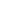 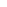 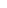 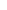 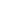 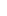 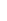 л254501125045сәбізкг79018018000046ұнкг45027512375047Жылқы етікг52250013000048Сиыр етікг16502400396000049Қияр (қыс)кг6013007800050Қияр (жаз)кг854503825051Тұздалған қияркг1003503500052болгар бұрышы (қыс)кг2012002400053болгар бұрышы (жаз)кг407002800054Қара бұрышкг1039503950065Печеньекг1008008000056Қызанақ (қыс)кг7012008400057Қызанақ (жаз)кг804803840058Пряникикг15088013200059күрішкг1805109180060қанткг90032028800061қызылшакг4801808640062қызыл балықкг140490068600063горбушакг140190026600064шырынл165041071627065тұзкг9070630066кептірілген жеміскг706004200067қызанақ пастасыкг2010502100068Үрмебұршақкг907506750069шайкг2032006400070Сарымсақкг1712502125071итмұрынкг6513008450072Алма (қыс)кг45055024750073Алма (жаз)кг70052036400074Жидеккг2014502900075Сыркг80342027360076Жұмыртқашт30004513500077Қызыл қырыққабаткг856505525078Қызыл пиязкг256001500079Жүгері жармасыкгн20320640080Консервіленген жүгерібанка24410984081Какаокг18310055800Итого:15 839 530Лот
№Тапсырыс берушінің атауыТауарлардың атауыӨлшем бірлігіСаны, көлеміЖеткізу шарттарыТауарларды жеткізу мерзіміТауарларды жеткізу орныАванстық төлем мөлшері, %Сатып алу үшін бөлінген сома (№ лот бойынша), теңге12345678910Сүтл          810001.04.2020 бастап 31.12.2020 дейинтапсырыс берушінін өтінімі бойыншаНұр-Сұлтан қ, Ақмешіт 5/12146500Қатықшт             250 01.04.2020 бастап 31.12.2020 дейинтапсырыс берушінін өтінімі бойыншаНұр-Сұлтан қ, Ақмешіт 5/151250Қаймақшт             1400 01.04.2020 бастап 31.12.2020 дейинтапсырыс берушінін өтінімі бойыншаНұр-Сұлтан қ, Ақмешіт 5/1343000Сүзбекг             660 01.04.2020 бастап 31.12.2020 дейинтапсырыс берушінін өтінімі бойыншаНұр-Сұлтан қ, Ақмешіт 5/1937500Сары майпачка          1800   01.04.2020 бастап 31.12.2020 дейинтапсырыс берушінін өтінімі бойыншаНұр-Сұлтан қ, Ақмешіт 5/11161000Айранл             440 01.04.2020 бастап 31.12.2020 дейинтапсырыс берушінін өтінімі бойыншаНұр-Сұлтан қ, Ақмешіт 5/1116600Баранкикг2401.04.2020 бастап 31.12.2020 дейинтапсырыс берушінін өтінімі бойыншаНұр-Сұлтан қ, Ақмешіт 5/133960Вафликг2701.04.2020 бастап 31.12.2020 дейинтапсырыс берушінін өтінімі бойыншаНұр-Сұлтан қ, Ақмешіт 5/127000Бұршақкг8101.04.2020 бастап 31.12.2020 дейинтапсырыс берушінін өтінімі бойыншаНұр-Сұлтан қ, Ақмешіт 5/123490Джем (повидло)кг2601.04.2020 бастап 31.12.2020 дейинтапсырыс берушінін өтінімі бойыншаНұр-Сұлтан қ, Ақмешіт 5/136920Ашытқыкг601.04.2020 бастап 31.12.2020 дейинтапсырыс берушінін өтінімі бойыншаНұр-Сұлтан қ, Ақмешіт 5/120940Жасыл бұршақкг9001.04.2020 бастап 31.12.2020 дейинтапсырыс берушінін өтінімі бойыншаНұр-Сұлтан қ, Ақмешіт 5/1126000укропкг3501.04.2020 бастап 31.12.2020 дейинтапсырыс берушінін өтінімі бойыншаНұр-Сұлтан қ, Ақмешіт 5/152150Укропкг5801.04.2020 бастап 31.12.2020 дейинтапсырыс берушінін өтінімі бойыншаНұр-Сұлтан қ, Ақмешіт 5/163800Мейізкг2201.04.2020 бастап 31.12.2020 дейинтапсырыс берушінін өтінімі бойыншаНұр-Сұлтан қ, Ақмешіт 5/144000Асқабақкг2701.04.2020 бастап 31.12.2020 дейинтапсырыс берушінін өтінімі бойыншаНұр-Сұлтан қ, Ақмешіт 5/135100Орамжапырақкг25001.04.2020 бастап 31.12.2020 дейинтапсырыс берушінін өтінімі бойыншаНұр-Сұлтан қ, Ақмешіт 5/142500Орамжапырақкг60001.04.2020 бастап 31.12.2020 дейинтапсырыс берушінін өтінімі бойыншаНұр-Сұлтан қ, Ақмешіт 5/18400019брокколи орамжапырағыкг2001.04.2020 бастап 31.12.2020 дейинтапсырыс берушінін өтінімі бойыншаНұр-Сұлтан қ, Ақмешіт 5/13200020брокколи орамжапырағыкг10012000021Картопкг330054450022Киселькг1409100023Шоколад кәмпиттерікг639610024Цикорийкг135135025Геркулес жармасыкг903150026Қарақұмықкг12492027Ұнтақ жармасыкг421470028арпа жармасыкг631701029бидай жармасыкг32800030тарыдан жасалған топкг804000031арпа жармасыкг1102640032Өріккг287840033Лавр жапырағыкг100011000034Бешбармақ жаймасыкг807600035Лимонкг666600036Жуакг3004950037Жуакг5106120038Жасыл жуакг345100039Жасыл жуакг536360040Макароныкг1708330041Сары майкг317750042Мармеладкг414510043өсімдік майыл1508175044Қоюландырылған сүтл251125045сәбізкг79014220046ұнкг45012375047Жылқы етікг5213000048Сиыр етікг1650396000049қияр607800050қияркг843825051Тұздалған қияркг1003500052болгар бұрышыкг202400053болгар бұрышыкг402800054Қара бұрышкг103950055Печеньекг1008000056қызанақ708400057қызанақкг803840058Пряникикг15013200059күрішкг1809180060қанткг90028800061қызылшакг4808460062қызыл балықкг14068600063Горбуша кг14026600064шырынл165067650065тұзкг90630066кептірілген жеміскг704200067қызанақ пастасыкг202100068Үрмебұршақкг906750069шайкг206400070Сарымсақкг172125071итмұрынкг658450072алмакг45024750073алмакг70036400074Жидеккг202900075Сыркг8027360076жұмыртқашт300013500077Қызыл қырыққабаткг855525078Қызыл пиязкг251500079Жүгері жармасыкгн20640080Консервіленген жүгерібанка24984081Какаокг1855800барлығы15839530Тапсырыс беруші басшысының лауазымы, тегі, аты, әкесінің аты және қолы
Заведующая                 Мукашева Ж.И.
/____________ /_________________
Күні ___________________________
М.О.Тапсырыс беруші басшысының лауазымы, тегі, аты, әкесінің аты және қолы
Заведующая                 Мукашева Ж.И.
/____________ /_________________
Күні ___________________________
М.О.                                        Конкурстық
                                        құжаттамаға
                                           2-қосымша                                        Конкурстық
                                        құжаттамаға
                                           2-қосымшаЛот №Тауардың атауыТауардың сипаттамасы123Сүтсүт ұнтағын қоспай, құрамында майдың мөлшері 3,2% құрайдыҚатықҚазақстан өндірісі, 0,5 л бифидобактериямен байытылғанҚаймақ0,2л, майдың мөлшері 15%Сүзбе
салмағы бойыншаСары маймай, май мөлшері 72,5% 200 грАйран1 л, майдың мөлшері 2,5%БаранкиЖоғары сорт, бидайданВафлиКремі сүттен, балғын, қытырлақБұршақжоғары сұрып, тазартылған, ҚазақстанДжем (повидло)Қазақстан өніміАшытқықұрғақ, қапталғанЖасыл бұршақконсервленгенукропбалғын(қыс мезгілінің бағасы)Укропбалғын(жаз мезгілінің бағасы)МейізБалғын,құрғатылған, ҚазақстанАсқабақсапалы(жаз мезгілінің бағасы)Орамжапырақсапалы(қыс мезгілінің бағасы)Орамжапырақсапалы(жаз мезгілінің бағасы)брокколи орамжапырағысапалы(қыс мезгілінің бағасы)брокколи орамжапырағысапалы(жаз мезгілінің бағасы)КартопІрі, кір және шірімегенКисельҚазақстан өніміШоколад кәмпиттеріКремді помада крем-брюле және қайтатылған сүттен және табиғи сары майлар тұру керек, жәнеде ішіндегілер әр түрлі.ЦикорийсапалыГеркулес жармасыжоғары сұрып, тазартылған, ҚазақстанҚарақұмықжоғары сұрып, тазартылған, ҚазақстанҰнтақ жармасыжоғары сұрып, тазартылған, Қазақстанарпа жармасыжоғары сұрып, тазартылған, Қазақстанбидай жармасыжоғары сұрып, тазартылған, Қазақстантарыдан жасалған топжоғары сұрып, тазартылған, Қазақстанарпа жармасыжоғары сұрып, тазартылған, ҚазақстанӨрікбалғын,кептірілген, ҚазақстанЛавр жапырағықұрғақ, жапырақтары шірімегенБешбармақ жаймасыжұмыртқамен,бешпармақ, жоғары сұрып,ҚазақстанЛимонСапалыЖуаСапалыЖасыл жуасапалы(қыс мезгілінің бағасы)Жасыл жуасапалы(жаз мезгілінің бағасы)Макаронықатты сұрыпты,Қазақстан,жоғары сұрыптыСары маймайлылығы 60%МармеладӘр түрлі пішінді, жемістер дәмі болу керекөсімдік майытазартылған,өсімдік майы ҚазақстанҚоюландырылған сүтконцентрленгенсәбізсапалыұнжоғары сұрып, ҚазақстанЖылқы еті артқы жақ бөлігіСиыр етіартқы жақ бөлігіқиярсапалы(қыс мезгілінің бағасы)қиярсапалы(жаз мезгілінің бағасы)Тұздалған қияртұздалған,консервленген,Қазақстан болгар бұрышысапалы(қыс мезгілінің бағасы)болгар бұрышысапалы(жаз мезгілінің бағасы)Қара бұрышұнтақталған, қараПеченьекремді, құмды, балғынқызанақсапалы(қыс мезгілінің бағасы)қызанақсапалы(жаз мезгілінің бағасы)Пряники1 сұрыпты ұннан, балғын, глазурныйкүрішжоғары сұрып, тазартылған, Қазақстанқантақ, Қазақстанқызылшасапалы(қыс мезгілінің бағасы)Қызылшасапалы(жаз мезгілінің бағасы)қызыл балықжаңа мұздатылған, бүтінГорбуша жаңа мұздатылған, бүтіншырыннағыз алма, ҚазақстантұзІрі, иодталған, аралдықкептірілген жемісбалғын, құрғатылған, Қазақстанқызанақ пастасыШыны ыдыстаҮрмебұршақжоғары сұрып, тазартылған, Қазақстаншайгранулданған,үнді,қара, жоғары сұрып 250 гр.Сарымсаққұрғақ, іріитмұрынқұрғатылған жемісалмажасыл,қызыл(жаз мезгілінің бағасы)алмажасыл,қызылЖидекМұздатылғанСырбалғынжұмыртқатауық, с-0Қызыл қырыққабатсапалыҚызыл пиязсапалыЖүгері жармасыжоғары сұрып, тазартылғанКонсервіленген жүгеріЖоғары сұрып, тазартылған, 420грКакаосапалыКонкурстық
құжаттамаға
3-қосымшаӘлеуетті өнім берушінің заңды, почта мекенжайы және байланыс телефондарыЗаңды тұлғаның банктік деректемелері (БСН, БСК), сондай-ақ заңды тұлғаға қызмет көрсететін банктің немесе оның филиалының толық атауы мен мекенжайыЗаңды тұлғаның бірінші басшысының тегі, аты, әкесінің аты (бар болса)Заңды тұлға "Мемлекеттік сатып алу туралы" 2015 жылғы 4 желтоқсандағы Қазақстан Республикасының Заңына сәйкес қалыптастырылатын мемлекеттік сатып алуға жосықсыз қатысушылардың тізілімінде бар маЗаңды тұлғаның басшысында және (немесе) аталған заңды тұлғаның өкілінде өнім берушіні таңдау туралы шешім қабылдау құқығына ие болатын жақын туыстары, жұбайы (зайыбы) немесе жекжаттары бар ма не олар өткізілетін конкурстарда конкурсты ұйымдастырушының өкілі болып табылады маЗаңды тұлғаның резиденттігіКонкурстық
құжаттамаға
4-қосымшаЖеке тұлғаның - әлеуетті өнім берушінің жеке басын куәландыратын құжатқа сәйкес тегі, аты, әкесінің аты (бар болса)Жеке тұлғаның - әлеуетті өнім берушінің жеке басын куәландыратын құжаттың деректері (№, кім берген)Жеке тұлғаның - әлеуетті өнім берушінің тіркелген мекенжайыТіркеу туралы куәліктің, патенттің не Қазақстан Республикасының заңнамасына сәйкес конкурс мәніне сәйкес келетін кәсіпкерлік қызметпен айналысуға құқық беретін өзге де құжаттың нөміріЖеке тұлғаның - әлеуетті өнім берушінің банктік деректемелері (СТН, БСН, ЖСК), сондай-ақ жеке тұлғаға қызмет көрсететін банктің немесе оның филиалының толық атауы мен мекенжайыЖеке тұлғаның - әлеуетті өнім берушінің байланыс телефондары, почта мекенжайы мен электрондық почта мекенжайы (болған жағдайда)Жеке тұлға "Мемлекеттік сатып алу туралы" 2015 жылғы 4 желтоқсандағы Қазақстан Республикасының Заңына сәйкес қалыптастырылатын мемлекеттік сатып алуға жосықсыз қатысушылардың тізілімінде бар маЖеке тұлғада және (немесе) аталған жеке тұлғаның өкілінде өнім берушіні таңдау туралы шешім қабылдау құқығына ие болатын жақын туыстары, жұбайы (зайыбы) немесе жекжаттары бар ма не олар өткізілетін конкурстарда конкурсты ұйымдастырушының өкілі болып табылады маЖеке тұлғаның резиденттігіКонкурстық
құжаттамаға
5-қосымшаТауардың атауыТапсырыс берушілердің атауы және олардың телефон нөмірлеріТауарды жеткізу орны және күніШарттың құны, теңге (әлеуетті өнім берушінің қарауы бойынша)1234Конкурстық
құжаттамаға
6-қосымша№ӨлшемшарттарБалдарБалдар1.Конкурстың мәні болып табылатын тауар нарығындағы жұмыс тәжірибесіӘр жылға 1 балдан, бірақ 10 балдан аспайдыӘр жылға 1 балдан, бірақ 10 балдан аспайды2.Отандық тауар өндірушілер үшін тауарларды ерікті түрде сертификаттау туралы құжаттың бар болуыЖоқ
(0 балл)Бар
(1 балл)3.Ұлттық стандарт талаптарына сәйкес сапа менеджментінің сертификатталған жүйесінің (сертификатталған жүйелерінің) бар болуыЖоқ
(0 балл)Бар
(1 балл)4.Ұлттық стандарттар талаптарына сәйкес қоршаған ортаны басқару менеджментінің сертификатталған жүйесінің (сертификатталған жүйелерінің) және (немесе) экологиялық таза өнім стандартына сәйкестікті растаудың бар болуыЖоқ
(0 балл)Бар
(1 балл)5.Отандық өндірушілерден сатып алынатын тамақ өнімдерінің көлемі (3 балдан аспайды)85-90%-ға дейін өнімдер
(2 балл)90-ден 100%-ға дейін өнімдер
(3 балл)6.Мектептік тамақтандыруды ұйымдастыру барысында пайдаланылатын тамақ өнімдерінің жеке өндірісінің бар болуы (шаруа немесе фермерлік қожалығы, жылыжай және басқалары) (2 балдан аспайды)Жоқ
(0 балл)Бар
(2 балл)7.Азық-түлікті арнайы көлікпен жеткізу шарттары (3 балдан аспайды)Жалдап алу, өтеусіз пайдалану, лизинг және басқа шарттар негізінде көліктің болуы
(2 балл)Жеке көлігінің болуы
(3 балл)8.Әлеуетті өнім берушілердің конкурс өткізілетін тиісті облыстардың, республикалық маңызы бар қаланың аумағында, астанада тіркелуінің бар болуыЖоқ
(0 балл)Бар
(3 балл)Конкурстық
құжаттамаға
7-қосымшаТапсырыс беруші ______________________________
(толық атауы)Өнім беруші ____________________________
(толық атауы)______________________________
(мекен-жайы)______________________________
(мекен-жайы)_________________________________
(телефоны, факс)_________________________________
(телефоны, факс)________________________________
(тегі, аты, әкесінің аты (бар болса)________________________________
(тегі, аты, әкесінің аты (бар болса)_______________________________
(қолы)_______________________________
(қолы)"___"_____________________ ____ж.
МП"___"_____________________ ____ж.
МП